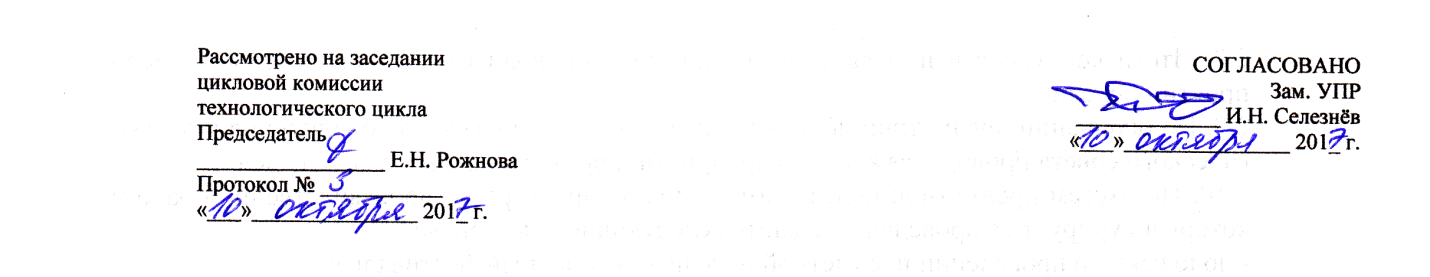 ПОЛОЖЕНИЕо проведении конкурса КВН«Кулинарные фантазии»1. Общие положения1.1. Настоящее положение определяет цели, задачи, порядок и условия организации конкурса (далее – Конкурс), сроки проведения, требования к участию.1.2. Организатором  Конкурса  является комиссия технологического цикла ОГБПОУ «Кадомский технологический техникум».1.3. Конкурс КВН проводятся по форме соревнования между двумя и более командами, подготовившими к выступлению задания, тема, жанр, и длительность выступления которых прописаны настоящим положением.Жюри выставляет командам оценки после каждого конкурса.2. Цель и задачи Конкурса2.1. Конкурс проводится с целью создания условий для реализации творческого потенциала обучаемых техникума по специальности 19.02.10 Технология продукции общественного питания и профессии 19.01.17 Повар, кондитер, популяризации этого вида профессиональной деятельности среди молодежи.2.2. Задачи Конкурса:- создание возможностей участия в социально-значимой деятельности, выявление и поддержка талантливой молодежи, обеспечение благоприятных условий для её самореализации и самоопределения;- актуализация вопроса профессионального самоопределения учащихся средней школы;- популяризация и пропаганда здорового питания;- укрепление сотрудничества, дружеских и деловых контактов между обучающимися и сотрудниками ОГБПОУ «Кадомский технологический техникум» и Ермишинского филиала ОГБПОУ «Кадомский технологический техникум»3.  Участники Конкурса3.1. В Конкурсе могут принять участие обучающиеся 1-4 курсов по специальности 19.02.10 Технология продукции общественного питания и профессии 19.01.17 Повар, кондитер;3.2. Состав сборной команды – 4 человека из разных групп. 4. Время и место проведения Конкурса4.1. Конкурс «Кулинарные фантазии» состоится 10 ноября 2017 г. в 15.00 часов в актовом зале ОГБПОУ «Кадомский технологический техникум» по адресу: р.п. Кадом, ул. Московская, 32.5. Условия участия5.1.Тема Конкурса «Кулинарные фантазии»5.2. Программа Конкурса  включает в себя:- Приветствие (время выступления 3 минуты). В этот конкурс можно включить: музыкальные элементы, инсценировку и т.д., которые помогут раскрыть и защитить название команды. В приветствии должны прозвучать: название, девиз команды, представление участников, приветствие и пожелания жюри, соперникам. Каждый участник должен иметь эмблему команды и одинаковую форму одежды.- Разминка (по 5 вопросов соперникам) на темы кулинарии. Время на обдумывание – 1 минута.- Конкурс капитанов – решение задач профессиональной направленности в течение 5 минут.- Домашнее задание «Кулинарные фантазии». В домашнем задании должны быть представлены кулинарные изделия любого вида (холодные закуски, бутерброды, кондитерские изделия и т.д.) и презентация команды (до 15 слайдов). В презентации может быть информация, рассказывающая о профессии, учебе, практике членов команды, изделиях, приготовленных членами команды, или информация об истории каких-то блюд, история их создания, или об известных кулинарах, кондитерах и т.д.  - Кулинарная импровизация «Гости на пороге». Приготовление блюд на сцене всей командой в течение 10 минут. 5.3. Фонограммы на Конкурс представляются на флэш-носителях. Ответственный за проведение Конкурса – председатель комиссии технологического цикла Рожнова Е.Н.6. Критерии оценок6.1. Судейство проводится по следующим критериям:- соответствие содержания тематике Конкурса;- юмор;- артистизм исполнителей;- музыкальное оформление программы;- сценическая культура;- вкус, внешний вид и качество блюд;- соблюдение технологии приготовления блюд и техники безопасности.6.2. Оценивается выступление команд по 5-ти бальной системе. 7. Награждение7.1. Подведение итогов и награждение проводится на основании протокола жюри. Команда, занявшая 1 место, и команды – призеры  награждаются грамотами и призами. 7.2. В ходе Конкурса могут быть отмечены победители по следующим номинациям:- «Лучший капитан команды»;- «Самый веселый и находчивый игрок».